Approved Uses of “The Logo”The Multnomah County logo must be accompanied by the wordmark "Multnomah County"Use with digital properties the Multnomah County logo must be accompanied by the application name with "Multnomah County, Oregon"The wordmarks, ("Multnomah County, Oregon", "Multnomah County", "multco.us") may be removed when the size of the logo is as such that it would be illegibleOn dark backgrounds, use the white logo and wordmark which is the only approved color changeUnapproved Uses of “The Logo”The logo may not be:Rotate, skew, or alter the logoUse another font other than the one designated for the wordmarksDistort or place the wordmark awkwardly next to the logoPlace the logo in front of a textured/ stylized patternUse more than two colors for gradientsAll gradients should be a subtle contrast in color and a smooth transition.Use the logo to identify a point on a mapUse the logo as a representation of the letter 'M'* Do not use the logo in a way that suggests any association with Multnomah County or approval, sponsorship, or endorsement by Multnomah County (unless otherwise approved by the Communications Office).Right click on the files and "save as" to use these images.The full color version of the county logo can be placed and sized appropriately in print materials.This version of the county logo that is 129 pixels by 50 pixels has been optimized for the web. Do not scale the dimensions of this logo. 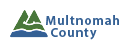 This version of the county logo that is 155 pixels by 60 pixels has been optimized for the web. Do not scale the dimensions of this logo. 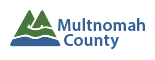 This version of the county logo that is 216 pixels by 80 pixels has been optimized for the web. Do not scale the dimensions of this logo. 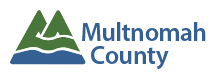 